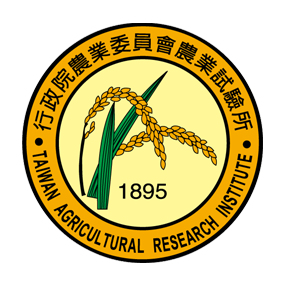 　　　　　　　　　「果品供銷運作實務」講習會時　　間：104年11月19日（星期四）上午9時30分地　　點：嘉義農業試驗分所3樓禮堂（嘉義市民權路2號 ）主辦單位：農糧署、農業試驗所嘉義農業試驗分所主 持 人：楊分所長宏仁本會議程：為事先統計與會人數以便會前整備工作，請有意參加者於104年11月17日(星期二)17時前致電嘉義農業試驗分所園藝系（05-2753137, 05-2753110），或填妥報名表（附件一）以電子郵件方式寄至hwen@dns.caes.gov.tw蔡惠文小姐、或傳真05-2773630以供彙整。本次講習會將登錄公務人員終身學習時數2小時。本次講習會供應午餐，但為響應紙杯減量，請自備環保杯。附件一農業試驗所嘉義分所「果品供銷運作實務」講習會報名表時　　間：104年11月19日（星期四）上午9時30分地　　點：嘉義農業試驗分所3樓禮堂（嘉義市民權路2號 ）時　　間議　　　　程主 持（講）人09:00～09:30報到09:30～09:40主持人致詞楊分所長宏仁09:40～10:30生鮮農產品運銷理論與實務經驗分享-以生鮮水果進口產業為例紀奕成和新生鮮有限公司採購經理10:30～10:40休息10:40～11:30果菜批發市場之拍賣流程(荔枝與酪梨)陳家慶臺北農產運銷股份有限公司拍賣員11:30～12:00綜合討論12:00午餐（請記得領取餐點）縣(市)鄉鎮姓名單位/職稱聯絡電話E-mail餐點□葷食 □素食□葷食 □素食□葷食 □素食□葷食 □素食□葷食 □素食□葷食 □素食□葷食 □素食□葷食 □素食□葷食 □素食□葷食 □素食□葷食 □素食□葷食 □素食□葷食 □素食□葷食 □素食□葷食 □素食□葷食 □素食□葷食 □素食